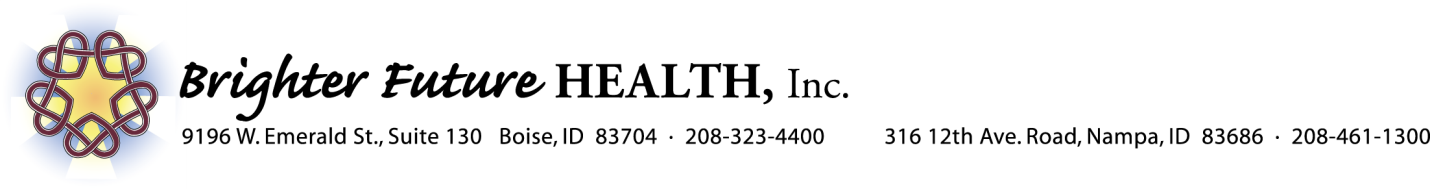 Authorization for Release / Exchange of Client InformationClient Name: _____________________________________	______________      DOB:_________________Address: _______________________________________________________     PH #:_________________I authorize Brighter Future Health to exchange and/or release any personal information that will        contribute to the coordination of care with the following people/entities:Name:___________________________________________________     PH #:_________________Address:_________________________________________________________________________Type of information to be disclosed to/or by Brighter Future Health:	___________________________________________________________________________________________________________________________This authorization will expire on _____ / _____ / _____I understand that signing this form will not affect my healthcare and I may revoke this authorization at any time by notifying Brighter Future Health.  Furthermore, I understand that my revocation of this form will not affect any actions taken by Brighter Future Health prior to the time it received my revocation. I understand that this consent may only be utilized for purposes reasonably related to my treatment with Brighter Future Health or in case of client emergency.  ___________________________________						_________________                                Signature 									DateIf not signed by client indicate relationship to client:_________________________________________